Objectif : Travailler la logique et la compréhension d’une phrase ou d’un texte. Lis la question et la réponse. Puis entoure l’objet qui correspond :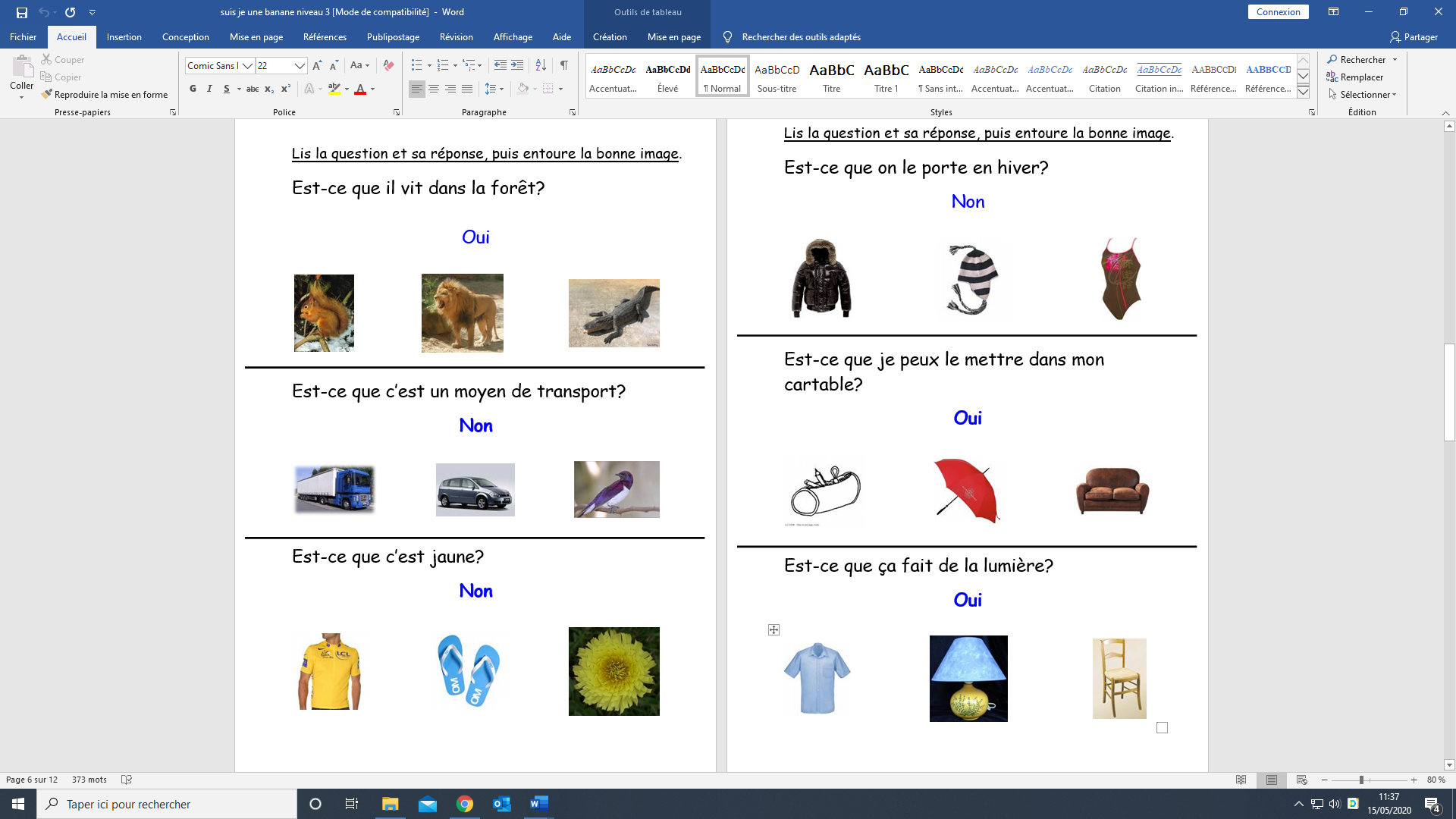 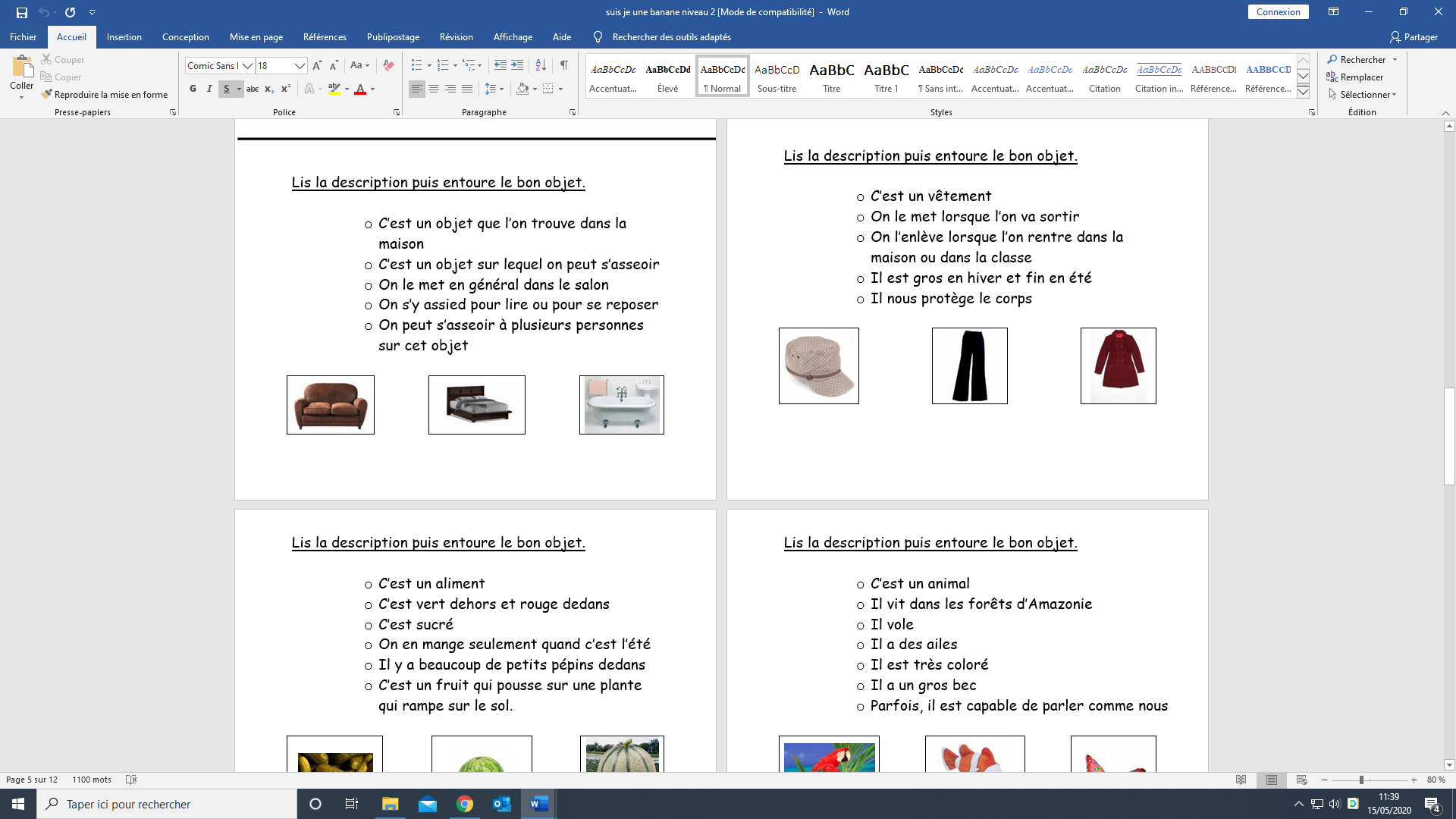 C’est ………………………………….Objectif : Travailler le lien de cause et de conséquence.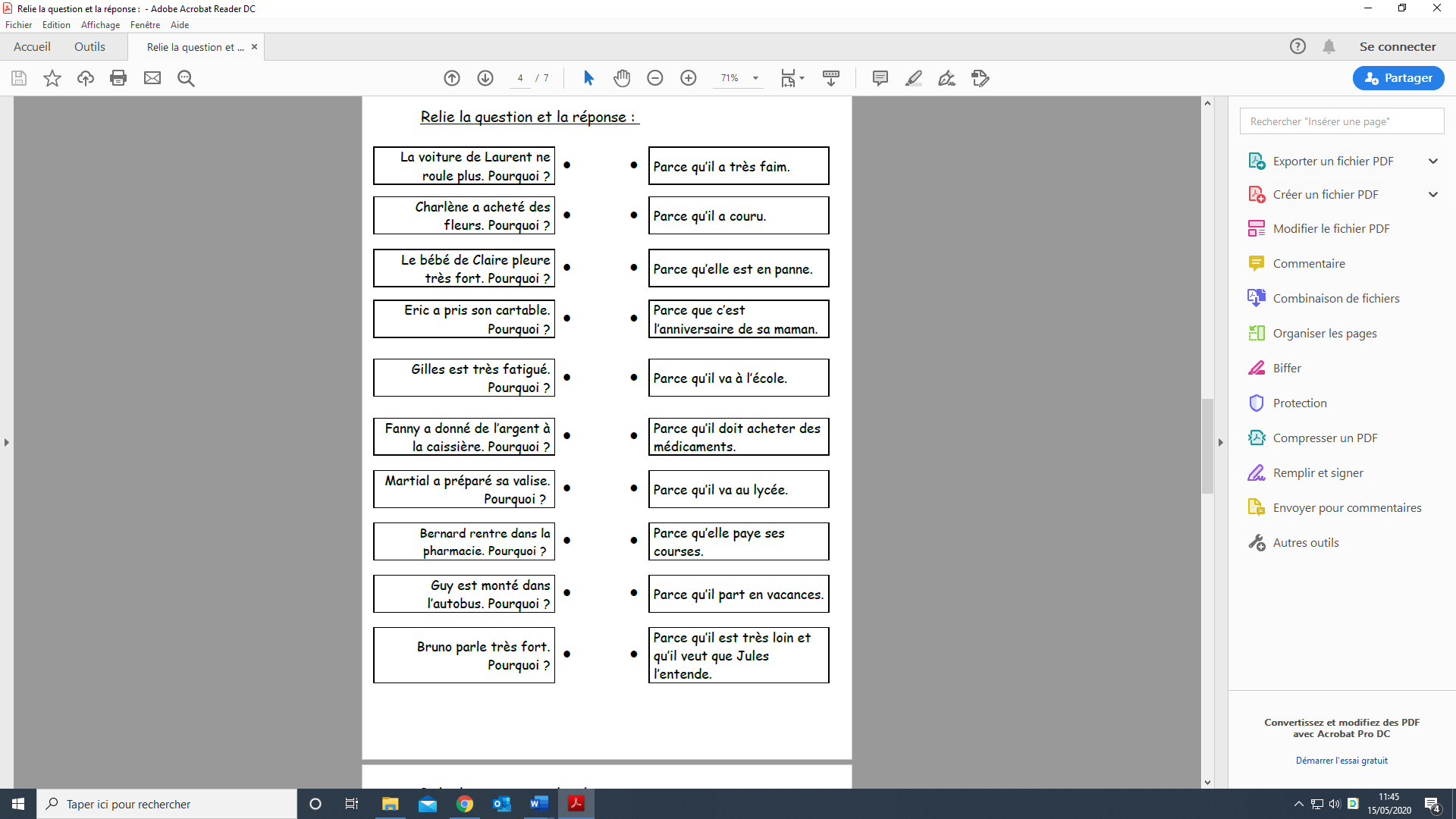 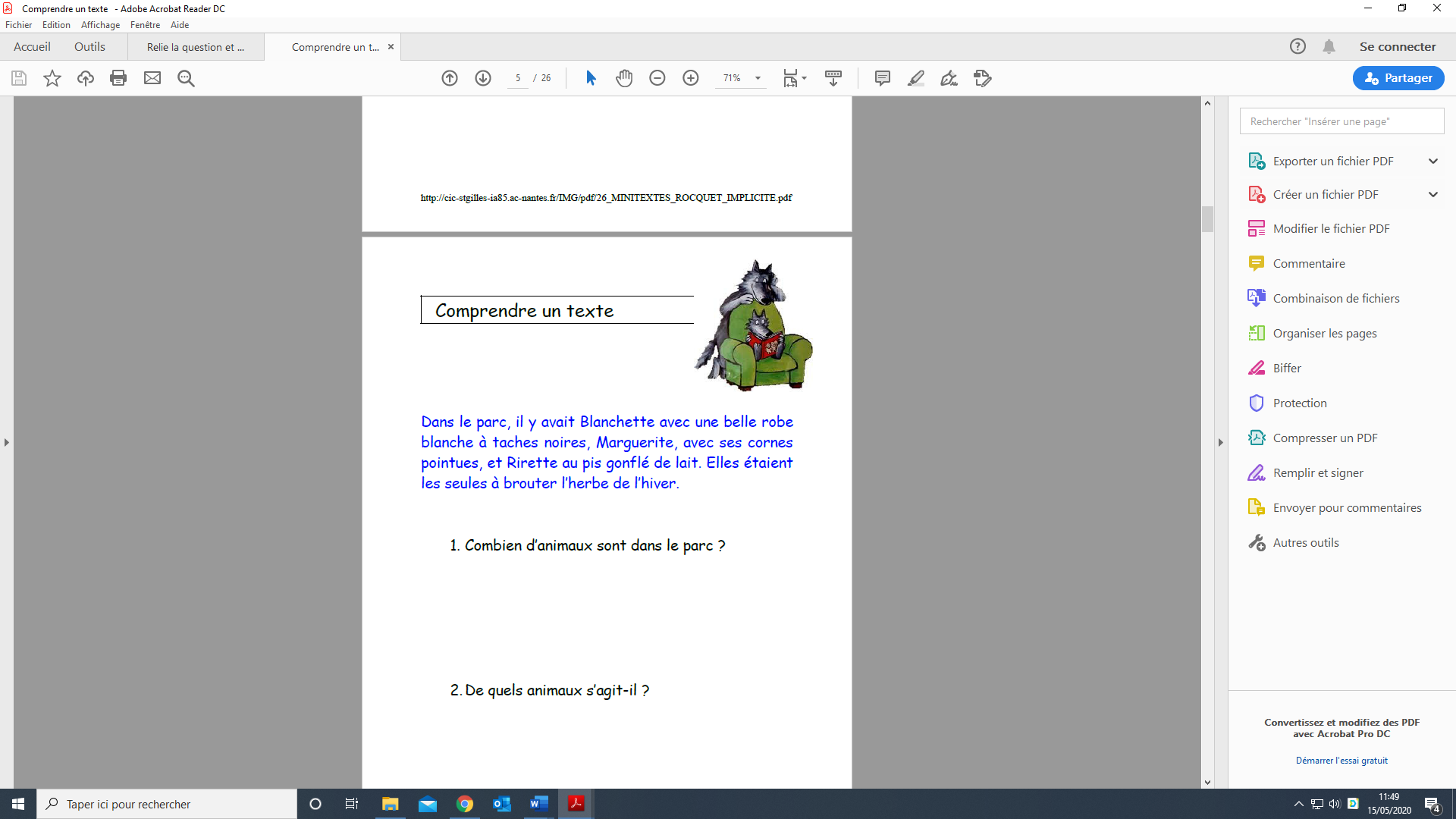 Observe les dessins et lis les phrases.Pour chaque phrase, écris 1 ou 2 selon le dessin correspondant.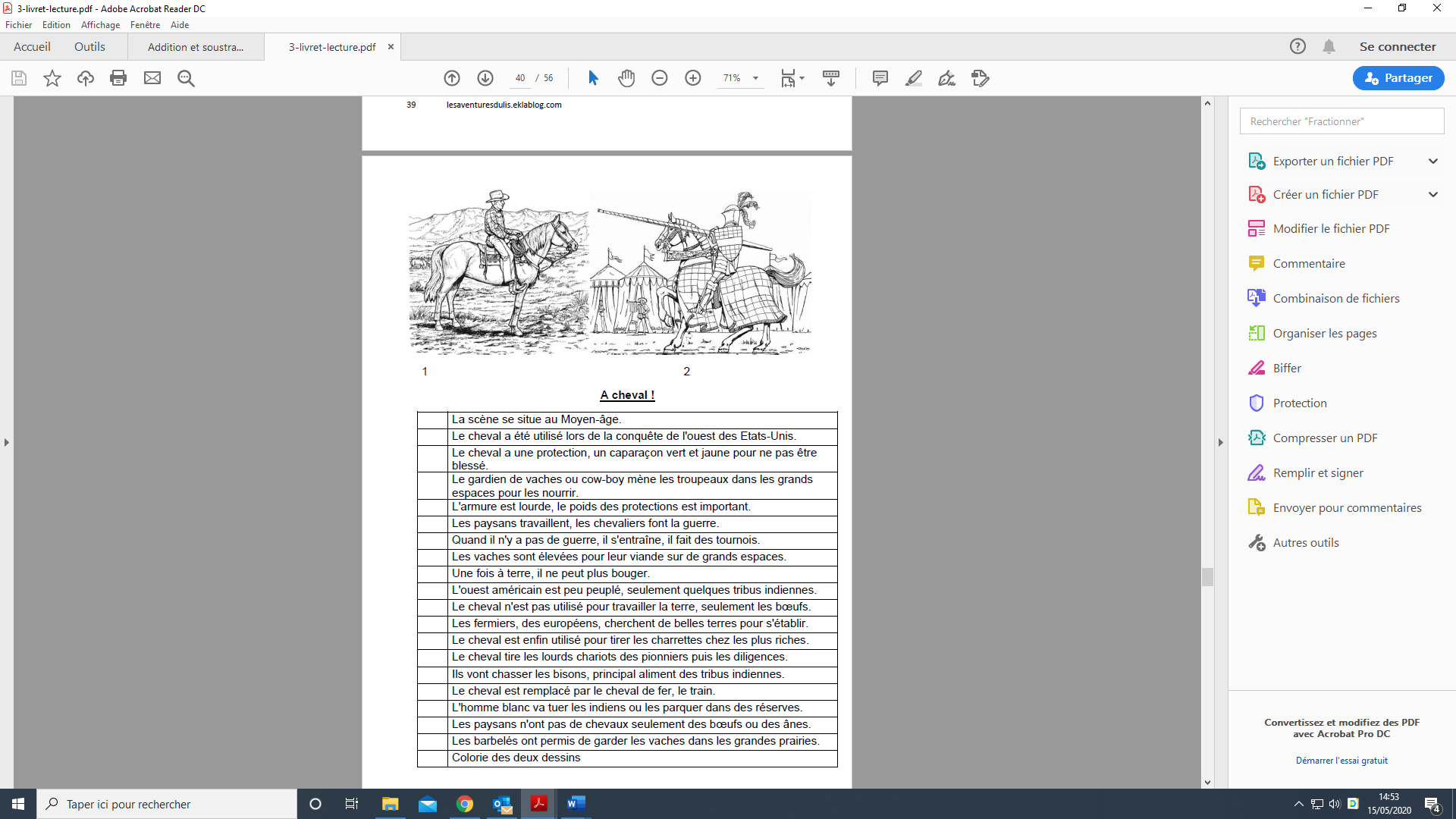 